Publicado en Valencia el 10/10/2014 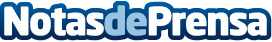 ADDIS NETWORK refuerza su gama de soluciones y serviciosADDIS NETWORK, compañía tecnológica especializada en soluciones de comercio electrónico con mas de 11 años en el sector, ha ampliado su gama de soluciones y servicios para cubrir todas las necesidades que el mercado actual requiere, adaptándose a los nuevos hábitos de uso por parte del consumidor final y a las nuevas necesidades de comunicación y comercialización de las compañías.Datos de contacto:Jorge DomingoDirector961344664Nota de prensa publicada en: https://www.notasdeprensa.es/addis-network-refuerza-su-gama-de-soluciones-y_1 Categorias: Telecomunicaciones Marketing E-Commerce Dispositivos móviles http://www.notasdeprensa.es